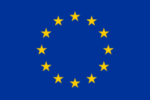 Checklist for The Principal ApplicantIn order to make sure that your proposal is eligible for this call, please (collect the information required and reply to the sections below before starting to fill in this application form. To be eligible this information is obligatory.	I agree that personal data submitted for the consortium members be used during the whole evaluation and contract negotiation process, and during the lifetime of the project if selected, in line with the General Data Protection Regulation (GDPR) and Horizon 2020 rules. 	I also agree that personal data should be processed properly (including contact details of participants of the networking event in registration forms). No personal data will be disseminated in the presentations shown at the networking event. Furthermore, I will make sure that participants in the networking event are aware of the purpose their contact details are used and they will be informed beforehand. If the contact details will be used for other purposes (e.g. sending newsletters, or sharing with others), I will request the participants’ consent.	I agree that the public “lay summary” of the application will be published on the website of the European Joint Programme on Rare diseases (ejprarediseases.org) should the present networking event be selected.	I agree that, if selected, the presentations and the outcomes of the Networking event may be published on the website of the European Joint Programme on Rare diseases (ejprarediseases.org) including removal of confidential information before publishing.Proposal meets aims of the Networking Support Scheme	The proposed networking event addresses a (group of) rare disease(s) or a (group of) rare cancer(s) according to the definitions referred to in the Call text of the Networking Support Scheme or a cohort(s) of undiagnosed patients that are suspected of suffering from a rare disease/rare diseases.	The first aim of the Networking Support Scheme in the European Joint Programme on Rare Diseases (EJP RD) is to encourage sharing of knowledge on rare diseases or rare cancers between health care professionals, researchers, and patients in new or expanding research networks by funding networking events. The second aim of the Networking Support Scheme is to enable or increase the participation of usually underrepresented countries in Europe in new and in expanding research networks on rare diseases or rare cancers. The focus of these workshops or conferences should be (the implications of) research results and innovative solutions. The results of these networking events may lead to future collaborative and novel research efforts.Ethics Standards	The content and outcomes of the proposed networking event comply with ethics principles (including the highest standards of research integrity — as set out in the European Code of Conduct for Research Integrity. The eligibility and composition of the consortium	The organization of the Principal Applicant is a legal entity established in a country that participates in the EJP RD (see Annex 1, Table A of the Call text of the Networking Support Scheme).	The application for the networking event involves at least 3 eligible applicants (the principal applicant and at least two co-applicants) from at least 3 different countries participating in the EJP RD at the time of application (see Annex 1, Table A). The consortium may consist of a maximum of 10 applicants: 1 Principal applicant and 9 co-applicants.	The networking event will take place at least 6 months and a maximum of 18 months after the application date.The maximum amount of the requested budget	The budget for the networking event requested at the acting Networking Support Scheme Secretariat of the EJP RD (ZonMw) does not exceed 30,000 euros maximum, inclusive of any VAT that is due.	The Networking MeetingTitle of the Networking eventThe application is	A new networking event	A new satellite network meeting back to back of another meeting. 
This satellite networking meeting has a goal that meets the aims of the Networking Support Scheme. 		A networking event/meeting that has been organized in previous years with other funds	A resubmission from a previous application in the Networking Support Scheme:With the previous title	A follow-up of an event granted before in the Networking Support Scheme
with the previous title		A new networking event/satellite meeting in the EJP RD Networking Support Scheme but from a group that has been granted before in the Networking Support Scheme; this new networking event/satellite meeting has different objectives. The previous networking event was titled	The networking event will be organized as	Face-to-face networking event 	Online networking event	Hybrid networking event: a group of participants meets at a specific location and other participants join the networking event online Public Lay SummaryTo be published online on the website of the EJP RD if the application is selected. (< 1600 characters incl. spaces). Please put this Public Lay Summary in the ProjectNet online submission.A useful lay summary describes the who, what, where, when, why, how of the networking event, the target group/medical domain, and the proposed impact of the networking event. Use short sentences – and write in plain English. Imagine you’re talking to a distant family member who works in another working field. Ask a layperson to read the summary and revise if needed.The Networking Event will address (A or B or C)A	The following (group of) rare disease (s)Please also indicate the ORPHA code if possible (https://www.orpha.net/)B	The following (group of) rare cancer (s)Please use the names as indicated in the list of RareCARENet 
(RARECARENet - Cancer List (istitutotumori.mi.it))C	Cohorts of undiagnosed patients that are suspected of suffering from a rare disease/rare diseases within the following medical domain (s):Neurology, Musculoskeletal diseases, Metabolic diseases, Rheumatology, Cardiology/Vascular diseases, Haematology/Immunology, Dysmorphology, Nephrology/Urology, Pulmonary/Respiratory diseases, Ophthalmology, Endocrinology, Dermatology, Gastroenterology, Otolaryngology, Gynaecology, Psychiatry/Psychology, Other disease area.Please indicate the medical domain (s):The content of the networking event can be identified by the following (3-7) keywords like medical domain, approach (es), tools (animal models, omics, etc.), name of ERN if involvedIn case that the networking meeting will be a face-to-face meeting or hybrid meeting, where (country, city) will the networking event be organized if already decided or envisioned?See Call Text Annex 1 A and B for potential countriesProposed number of days, Proposed date (s) of the networking event, and number of expected participants per day. In case of a hybrid meeting, you can complete all three columns. *	You can apply for one event; it is not possible to apply for a series of events** 	At least 6 months after the date of application; Not later than 18 months after date of application in 2021Describe the Networking EventThe following subcategories must be used in the description, preferably with these subcategories as a title. ALL subcategories must be described.In case ofA re-application of an earlier rejected application in the Networking Support Scheme: 
Please indicate what you have revised in the current application – Use the suggestions of the summary review of the rejected application.A follow-up event of a previously funded networking event/satellite meeting orA request for another networking event with other objectives but from the same group of applicants that have been granted earlier:Please describe the results of the networking event that was granted earlier.You may use 1 additional page (DIN-A4, Century Gothic 11, single-spaced, and margins of 2.54 cm for item 10. In total, you may use 6 pages for items 9a-o plus 10.EthicsQuestions on ethics (obligatory information)The networking event is limited to discussing research results. This section on ethics is obligatory to fill in within the European Joint Programme on Rare Diseases.A pre-filled H2020 self-assessment ethics template is used. Red rows are considered not applicable for your proposal since no research activity will be carried out during the networking event as specified in the Call text; while green rows may be applicable or not. Please check the information in the green rows and complete the blank rows: Humans: “YES”- although humans will not be SUBJECTS of research, since human participants will participate in the event and personal data from them is to be collected. Please include the relevant number(s) of page(s).Personal data: “YES” since personal data (e.g., name, address, occupation, e-mail, photo, videos) from participants is to be collected for logistical and dissemination purposes. If sensitive and genetic data is disclosed during the event, please reply “Yes” to the specific questions. Please include the relevant number(s) of page(s) of this application. Third countries: “YES” only if some participants could come from a non-EU country. In this case, personal or sensitive data is imported from a non-EU country. It might be also the case that personal or sensitive data could be exported to a non-EU country. Please include the relevant number(s) of page(s) of this application. Identifying ethics issuesIf you wish to explain your answer to item 11 (Questions on ethics) you may use 1 additional page (DIN-A4, Century Gothic 11, single-spaced, and margins of 2.54 cm). This is not mandatory to fill in.ApplicantsPrincipal Applicant (obligatory information)See Call Text Annex 1, Table A for eligible countries where the legal organization of Principal Applicant must be establishedRole of the Principal applicant in the organization of the networking event and brief CV including a description of the main domain of research and a list of maximum 5 publications within the last five years that are most relevant to the aim of the proposed networking event. Please include dates/requirements for the identification of Early Career Scientist. In case the principal applicant is a PAO representative a list of publications is not needed. Once converted into PDF document: max. 1 page DIN-A4, Century Gothic 11, single-spaced, margins or 2.54 cmA.	Co-applicant 1, from EJP RD participating country – obligatory informationSee Call Text Annex 1, Table A for eligible countries where the legal organization of co-applicant must be established.
Role of the co-applicant in the organization of the networking event and brief CV including a description of the main domain of research and a list of maximum 5 publications within the last five years that are most relevant to the aim of the proposed networking event. Please include dates/requirements for the identification of Early Career Scientist. In case the co-applicant is a PAO representative a list of publications is not needed. Once converted into PDF document: max. 1 PAGE DIN-A4, Century Gothic 11, single-spaced, margins or 2.54 cm13.	B.	Co-applicant 2, from EJP RD participating country (obligatory information)See Call Text Annex 1, Table A for eligible countries where the legal organization of co-applicant must be established.
Role of the co-applicant in the organization of the networking event and brief CV
including a description of the main domain of research and a list of maximum 5 publications within the last five years that are most relevant to the aim of the proposed networking event. Please include dates/requirements for the identification of Early Career Scientist. In case the co-applicant is a PAO representative a list of publications is not needed. Once converted into PDF document: max. 1 page DIN-A4, Century Gothic 11, single-spaced, margins or 2.54 cm13.	C.	Co-applicant 3, from EJP RD participating country See Call Text Annex 1, Table A for eligible countries where the legal organization of co-applicant must be established.
The addition of co-applicant 3 is not an obligation.Role of the co-applicant in the organization of the networking event and brief CV
including a description of the main domain of research and a list of maximum 5 publications within the last five years that are most relevant to the aim of the proposed networking event. Please include dates/requirements for the identification of Early Career Scientist.  In case the co-applicant is a PAO representative a list of publications is not needed. Once converted into PDF document: max. 1 PAGE DIN-A4, Century Gothic 11, single-spaced, margins or 2.54 cm13.	D.	Co-applicant 4 See Call Text Annex 1, Table A for eligible countries where the legal organization of co-applicant must be established. 
The addition of co-applicant 4 is not an obligation.Role of the co-applicant in the organization of the networking event and brief CV
including a description of the main domain of research and a list of maximum 5 publications within the last five years that are most relevant to the aim of the proposed networking event. Please include dates/requirements for the identification of Early Career Scientist. In case the co-applicant is a PAO representative a list of publications is not needed. Once converted into PDF document: max. 1 PAGE DIN-A4, Century Gothic 11, single-spaced, margins or 2.54 cm13.	E.	Co-applicant 5 See Call Text Annex 1, Table A for eligible countries where the legal organization of co-applicant must be established. 
The addition of co-applicant 5 is not an obligation.Role of the co-applicant in the organization of the networking event and brief CV
including a description of the main domain of research and a list of maximum 5 publications within the last five years that are most relevant to the aim of the proposed networking event. Please include dates/requirements for the identification of Early Career Scientist. In case the co-applicant is a PAO representative a list of publications is not needed. Once converted into PDF document: max. 1 PAGE DIN-A4, Century Gothic 11, single-spaced, margins or 2.54 cm13.	F. Co-applicant 6 See Call Text Annex 1, Table A for eligible countries where the legal organization of co-applicant must be established. 
The addition of co-applicant 6 is not an obligation.Role of the co-applicant in the organization of the networking event and brief CV
including a description of the main domain of research and a list of maximum 5 publications within the last five years that are most relevant to the aim of the proposed networking event. Please include dates/requirements for the identification of Early Career Scientist. In case the co-applicant is a PAO representative a list of publications is not needed. Once converted into PDF document: max. 1 PAGE DIN-A4, Century Gothic 11, single-spaced, margins or 2.54 cm13.	G.	Co-applicant 7See Call Text Annex 1, Table A for eligible countries where the legal organization of co-applicant must be established. 
The addition of co-applicant 7 is not an obligation.Role of the co-applicant in the organization of the networking event and brief CV
including a description of the main domain of research and a list of maximum 5 publications within the last five years that are most relevant to the aim of the proposed networking event. Please include dates/requirements for the identification of Early Career Scientist. In case the co-applicant is a PAO representative a list of publications is not needed. Once converted into PDF document: max. 1 PAGE DIN-A4, Century Gothic 11, single-spaced, margins or 2.54 cm13	H. Co-Applicant 8, See Call Text Annex 1, Table A for eligible countries where the legal organization of co-applicant must be established.
The addition of co-applicant 8 is not an obligation.Role of the co-applicant in the organization of the networking event and brief CV
including a description of the main domain of research and a list of maximum 5 publications within the last five years that are most relevant to the aim of the proposed networking event. Please include dates/requirements for the identification of Early Career Scientist. In case the co-applicant is a PAO representative a list of publications is not needed. Once converted into PDF document: max. 1 PAGE DIN-A4, Century Gothic 11, single-spaced, margins or 2.54 cm13.	I.	Co-Applicant 9See Call Text Annex 1, Table A for eligible countries where the legal organization of co-applicant must be established. 
The addition of co-applicant 9 is not an obligation.Role of the co-applicant in the organization of the networking event and brief CV
including a description of the main domain of research and a list of maximum 5 publications within the last five years that are most relevant to the aim of the proposed networking event. Please include dates/requirements for the identification of Early Career Scientist. In case the co-applicant is a PAO representative a list of publications is not needed. Once converted into PDF document: max. 1 PAGE DIN-A4, Century Gothic 11, single-spaced, margins or 2.54 cmEstimated number of participants at the networking event The estimated total number includes applicants, participants from relevant Patient Advocacy Organisations (PAO), participants from usually under-represented countries (see for these countries the Call text, Annex 1),  number of Early Career Scientists, and other anticipated  interested participants. The total number of participants should reflect the number(s) in question 8. In principle, the Networking event should be open to other interested parties. Please indicate if this will be the case:	 Yes	 NoIf Yes,	please provide a URL with further information for them to be published online on the website of the EJP RD if the application is granted.If No,	please indicate why the networking event will not be opened 
 for interested parties.Budget Plan and JustificationThis budget plan with justifications consists of three parts: (A) expenses, (B) co-funding, and (C) budget plan summary. Justify the estimated costs, they should be reasonable.When the format of your Networking event is ‘online’, you complete the table under the heading ‘online’; when the format will be fully ‘face-to-face’ you complete the table under the heading ‘face-to-face’. In the case of a hybrid format, you complete the table under both headings ‘online’ and ‘face-to-face’.  See Annex 3 of Call text for eligible expenses and average amounts. 
The Networking Support Scheme does not support research costs or personnel costs for preparing the networking event. Technical support for the online/hybrid event is eligible costs.Do not fill green cells! When you select a green cell and press F9 the value will be recalculated.  Note: After the Networking event has taken place all invoices must be sent to the Networking Support Scheme Secretariat to receive the final instalment.Please specify each item in Table APlease specify each item in Table B. *	Co-funding (e.g. asking a registration fee or receiving a financial contribution of an industry partner) is allowed. However, making a profit out of the event is not allowed. Profit in this scheme means that the budget received via the Networking Support Scheme + co-funding from another source would be higher than the total costs of the event. In case of potential profit, the final budget to be received via the networking scheme will be decreased. In the case of co-funding by a private-for-profit organization, the applicants of the networking Support Scheme should take care that the content of the networking event is not influenced by this organization.Please check Table C.D. Additional Information/Justification on the budget plan for the networking event (max 1 page)Financial InformationBank account information and information of financial department of Institution/organization * ** * This information will only be used when the Network application is selectedDate, name, and signature of the principal applicant 
(also on behalf of the co-applicants)Date 	Name & Signature Networking Support SchemeSmall support scheme for networking initiatives to share knowledge on rare diseasesApplication Template
June 2021Please read the Call Text of the Networking Support Scheme and the instructions for 
the ZonMw electronic application system ProjectNet Light carefully on:  http://www.ejprarediseases.org/index.php/networking-support/ 
or  contact the Networking Support Scheme Secretariat at ZonMw, 
the Netherlands:
Tel: + 31 70 349 52 20
E-mail: NSSS@zonmw.nlAfter completing this application template, 
 upload the PDF of this completed template on ProjectNet light:
http://projectnet.zonmw.nl/projectnet/servlet/projectnet?subsidyGuide&id=200003287For questions concerning content: 
Read the Frequently Asked Questions (FAQ) on: 
 http://www.ejprarediseases.org/index.php/networking-support/ 
or  contact the Networking Support Scheme Secretariat at ZonMw, 
the Netherlands:
Tel: + 31 70 349 52 20
E-mail: NSSS@zonmw.nlFor questions concerning ProjectNet light (after having read the instructions):ProjectNet servicedesk
Tel: + 31 70 349 51 78
E-mail: servicedesk@zonmw.nlORPHA Day No*Proposed 
Date and Year **# Expected participants per day in face to face meeting, including applicants# Expected participants per day in online meeting, including applicants1.2.3.Max. 5 pages for your text for items 9a-o (text of subtitles excluded) in DIN-A4, Century Gothic 11, single-spaced, and margins of 2.54 cm for your text. Item 9p (REFERENCES) is not included in the max. 5 pages)Background, present state of the art in the research field and preliminary results obtained by the applicants; Earlier collaborations between the applicants, etc.Objectives of the networking event, the rationale, and highlighting the novelty, originality, and feasibility of the networking event. In case of organizing a satellite networking meeting please explain what the specific goal in relation to the Networking Support Scheme is.How does this networking event make a difference for the research field? How does this event make a difference in comparison to previously organized meetings?(Draft) program/agenda of the networking event which indicates the structure and further specifications of the networking event, like potential speakers. Justify/explain the choice of the chosen format (face-to-face, online, hybrid). In case an online or hybrid meeting has been chosen, indicate how the collaboration and networking/interaction will be secured, what kind of systems or tools will be used for the interaction. This information is also needed to justify the required budget. Description of the unmet medical and patient need that is addressed by the proposed networking event and the potential health impact that the results of the networking event may have.Added-value of the transnational collaboration, choice of participants to be invited, and way of communication to invite participantsActive and meaningful engagement of participants from countries involved in the EJP RD that are usually underrepresented in networks (Armenia, Bulgaria, Croatia, Czech Republic, Estonia, Georgia, Hungary, Latvia, Lithuania, Malta, Poland, Romania, Serbia, Slovakia, Slovenia, and Turkey).Active and meaningful engagement of knowledge users in the event.Active and meaningful engagement of Early Career Scientists in the event.Description of involved patient advocacy organization (s), including their role and contribution. If PAO involvement is not deemed appropriate within a specific network, this should be explained and justified. 
For more information on patient-centered care and strategies to involve patient representatives and PAOs in your research project, please consult:  the EJP RD Short Guide on patient partnerships in rare disease research projects and Call text (4.2).Description of involved industry (when relevant).Proposed outcomes of the event and dissemination of the outcomes. Risk Management Plan in case objectives of the event cannot be met.Sustainability or extension of the research network after the networking event and/or use of the expected results for future work in the field.Relevant references (no page limit for 9p)Please use Vancouver Style (see: International Committee of Medical Journal Editors. Uniform Requirements for manuscripts submitted to Biomedical Journals. NEJM 1997; 336:309-15) and include PUBMED IDs.Section 1: HUMAN EMBRYOS/FOETUSES Section 1: HUMAN EMBRYOS/FOETUSES NOSection 2:  HUMANSSection 2:  HUMANSYESPageSection 3:  HUMAN CELLS / TISSUESSection 3:  HUMAN CELLS / TISSUESNOSection 4:  PERSONAL DATASection 4:  PERSONAL DATAYESPageDoes this research involve personal data collection and/or processing?Does this research involve personal data collection and/or processing?If YES:Does it involve the collection and/or processing of sensitive personal data (e.g. health, sexual lifestyle, ethnicity, political opinion, religious or philosophical conviction)?If YES:Does it involve the processing of genetic information? Explanations on this point are provided in the 
Frequently Asked Questions (FAQ) on the EJP RD websiteNOIf YES:Does it involve tracking or observation of participants?NODoes this research involve further processing of previously collected personal data (secondary use)?Does this research involve further processing of previously collected personal data (secondary use)?NOSection 5: ANIMALSSection 5: ANIMALSNOSection 6:  THIRD COUNTRIESSection 6:  THIRD COUNTRIESYES/NOPageIs it planned to import any material – including personal data – from non-EU countries into the EU?Is it planned to import any material – including personal data – from non-EU countries into the EU?If YES:Specify material and countries involved Is it planned to export any material – including personal data –from the EU to non-EU countries?Is it planned to export any material – including personal data –from the EU to non-EU countries?In case this research involves low and/or lower-middle-income countries, are any benefit-sharing actions planned?    In case this research involves low and/or lower-middle-income countries, are any benefit-sharing actions planned?    Could the situation in the country put the individuals taking part in the research at risk?Could the situation in the country put the individuals taking part in the research at risk?Section 7: ENVIRONMENT & HEALTH AND SAFETYSection 7: ENVIRONMENT & HEALTH AND SAFETYNOSection 8:  DUAL USESection 8:  DUAL USENOSection 9: EXCLUSIVE FOCUS ON CIVIL APPLICATIONSSection 9: EXCLUSIVE FOCUS ON CIVIL APPLICATIONSNOSection 10:  MISUSESection 10:  MISUSENOSection 11: OTHER ETHICS ISSUES Section 11: OTHER ETHICS ISSUES NOAre there any other ethics issues that should be taken into consideration? Please specify: Are there any other ethics issues that should be taken into consideration? Please specify: Family Name, First NameGender (male, female, other)InstitutionDepartmentPositionAddressZip Code, City CountryPhoneE-mail AddressTypes of entityEarly Career Scientist Family Name, First NameGender (male, female, other)InstitutionDepartmentPositionAddressZip Code, City CountryPhoneE-mail AddressTypes of entityEarly Career Scientist Family Name, First NameGender (male, female, other)InstitutionDepartmentPositionAddressZip Code, City CountryPhoneE-mail AddressTypes of entityEarly Career Scientist Family Name, First NameGender (male, female, other)InstitutionDepartmentPositionAddressZip Code, City CountryPhoneE-mail AddressTypes of entityEarly Career Scientist Family Name, First NameGender (male, female, other)InstitutionDepartmentPositionAddressZip Code, City CountryPhoneE-mail AddressTypes of entityEarly Career Scientist Family Name, First NameGender (male, female, other)InstitutionDepartmentPositionAddressZip Code, City CountryPhoneE-mail AddressTypes of entityEarly Career Scientist Family Name, First NameGender (male, female, other)InstitutionDepartmentPositionAddressZip Code, City CountryPhoneE-mail AddressTypes of entityEarly Career Scientist Family Name, First NameGender (male, female, other)InstitutionDepartmentPositionAddressZip Code, City CountryPhoneE-mail AddressTypes of entityEarly Career Scientist Family Name, First NameGender (male, female, other)InstitutionDepartmentPositionAddressZip Code, City CountryPhoneE-mail AddressTypes of entityEarly Career Scientist Family Name, First NameGender (male, female, other)InstitutionDepartmentPositionAddressZip Code, City CountryPhoneE-mail AddressTypes of entityEarly Career Scientist Total number participating in the networking eventNumber from PAOs (included in the total number)Number from under-represented countries  (included in the total number)Number of Early Career Scientists  
(included in the total number)Number of other anticipated interested participants (included in the total number)A. Expense typeAmount (€)OnlineMeeting services (hosting, streaming, etc.)0Additional networking services (breakout rooms, brainstorming tools, etc.)0Technical support and moderation0Translation services0Accessibility (disabilities) 0Miscellaneous Face to face0Meeting room0Audio-visual equipment0Catering0Dinner (the costs for 1 dinner allowed per networking event)0Travels and hotelAccessibility (disabilities) 0Materials (e.g. programme booklet)Miscellaneous (e.g. visa)A. Total expenses0B. Co-Funding in cash *Amount (€)B. Total co-funding in cash0C. Budget Plan SummaryAmount (€)A Total expense for the networking event0B Total co-funding in cash expected0The budget requested from the Networking Support Scheme: A minus B (max. €30.000 inclusive of any VAT due)0Bank account InformationName of the BankAddress of the BankZip Code of the BankCity of the BankCountry of the BankIBANBIC/SWIFTIn the name of (legal institution/organization)Your Reference for the paymentInformation financial department of legal institution/organizationName department or person of institution/organizationE-mail address in case of contact needed about paymentAddress/PO BOXZIP CodeCityCountryRegistration number in the Chamber of Commerce